Техническая спецификацияТовар должен  обладать следующими функциональными и качественными характеристиками и удовлетворять перечисленные ниже условия:                                                              Стеллаж на 6 полок металлический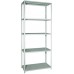 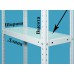 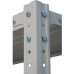 Характеристика: Базовые размеры:2000х1200х400 ммСтеллаж архивно-хозяйственного назначения для дома и офиса. Допустимая распределительная нагрузка на полку 120 кг.Стойки из металла толщиной 1,5 ммПолки стоят из  листа металла, толщиной 0,8 мм.Сборка осуществляется при помощи болтов М8.Покрытие -  полимерное порошковое серого цвета (RAL 7035).Полки перемещаемые по высоте. Шаг - 25 ммЦеновое предложение должно содержать следующее:1) техническую спецификацию;2) наименование, характеристики и количество поставляемых товаров (с указанием марки/модели, наименования производителя и страны происхождения).